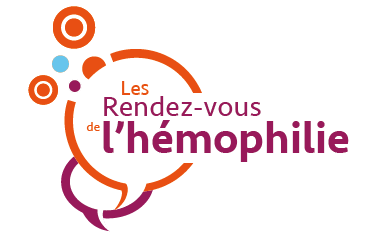 APPEL A CANDIDATURELES RENDEZ-VOUS DE L’HEMOPHILIEDossier de candidatureLes projets devront être adressés par e-mail à contact@rdv-hemophilie.fr d’ici le 30 juin 2019.L’objet de l’e-mail devra mentionner le nom du porteur du projet – Appel à candidature les Rendez-vous de l’hémophilie 2019Le corps du mail devra préciser le nom du porteur du projet, sa spécialité, le titre du projet ainsi que ses coordonnées téléphoniques et e-mailL’hémophilie est une maladie rare et héréditaire qui touche près de 7 500 personnes en France (MHEMO, https://mhemo.fr/les-pathologies/lhemophilie/ consulté le 1er Mars 2019). Ces patients nécessitent une attention soutenue puisqu’ils présentent une fragilité naturelle. Il est aujourd’hui impossible d’en guérir, mais il existe des traitements qui permettent aux malades d’avoir un quotidien proche de la normale.Malgré les avancées thérapeutiques et l’amélioration de la qualité de vie des patients, des enjeux persistent et notamment : structuration des établissements et des réseaux pour un meilleur accès aux centres de soins, optimisation du diagnostic, accompagnement dans la prise du traitement pour remettre le patient au cœur de son parcours de soins ... « Les Rendez-vous de l’hémophilie » donnent la parole aux régions et leur permettent de partager leurs expériences sur des projets innovants dans le cadre de l’organisation des soins, de la recherche ou d’initiatives au service du patient.Suite à cet appel à candidature, une présentation des 3 projets pré-sélectionnés par le Comité de pilotage, aura lieu le Jeudi 26 Septembre 2019 à 17h45 à Montpellier dans le cadre du Congrès Français de l’Hémostase – réunion mixte de la CoMETH et du GFHT.Un reportage télévisé introductif sera diffusé et chaque projet sera ensuite présenté par le porteur du projet et discuté.Un vote en direct permettra de déterminer les 2 meilleurs projets parmi les 3 pré-sélectionnés. Le premier lauréat bénéficiera d’une prise en charge pour le congrès de l’EAHAD 2020 et le second, pour le congrès annuel du GFHT et de la CoMETH 2020.Les dossiers de candidature devront contenir les éléments suivants :Fiche de renseignements du porteur de projet et de la personne morale à compléter Fiche de renseignements du projet à compléter :Catégorie (organisation des soins/recherche/initiative au service du patient)Titre du projetObjectif et le rationnel scientifiqueRésultats attendusDescriptif du projet (20 lignes maximum)Plan de financement le cas échéantEncart d’acceptation des conditions du règlement à compléter et signerFiche de renseignements du porteur du projet et de la personne morale Conformément à la loi "informatique et libertés" du 6 janvier 1978, vous disposez d'un droit d'accès et de rectification aux données personnelles vous concernant. Veuillez nous contacter à contact@rdv-hemophilie.fr Fiche de renseignements du porteur du projetCivilité 		 Madame 		 MonsieurTitre			 Professeur		 DocteurNom et prénom     Fonction / Spécialité     Lieu d’exercice -Type :  Clinique      CHG      CHU      CLCC      CHR      CRTHDénomination exacte    Code Postal     			Ville     Téléphone     			Portable     Email 		     Fiche de renseignements de la personne morale Nom Personne Morale       Forme juridique SAS		 SA		 SARL		 EURL	 Association régie par la loi de 1901 Autre	Précisez       Adresse du siège social       Code postal      	Ville        Fiche de renseignement du projetCatégorie  Organisation des soins  Recherche  Initiative au service du patientTitre du projetObjectif et rationnel scientifiqueRésultats attendusDescriptif du projet (20 lignes maximum)Plan de financement le cas échéantEncart d’acceptationNom :	     ; Prénom :       J’accepte les conditions de participation à l’appel à candidature « Les Rendez-vous de l’hémophilie »Signature :      ANNEXERèglementCandidaturesLes dossiers devront être soumis au Comité de Pilotage uniquement par une personne morale, représentée par un porteur de projet.Les projets dans le domaine de l’hémophilie pourront être soumis par tout médecin hématologue, ou autre spécialiste, biologiste médical, pharmacien, personnel paramédical (infirmier, kinésithérapeute, psychologue), étudiant interne en médecine ou en biologie, chef de clinique, chercheur, et associations composées de ces mêmes catégories de personnes physiques dont les statuts sont conformes au règlement, étant entendu que cette liste est non exhaustive. Chaque projet devra entrer dans une des catégories suivantes : organisation des soins, recherche ou initiative au service du patient.Plusieurs projets peuvent être soumis au sein du même établissement.Le dépôt de candidature vaut acceptation du présent règlement.Règles relatives au format de rédaction du dossier de candidatureL’ensemble des éléments du dossier devra être rédigé en français ou en anglais, police Calibri 11, en respectant et complétant les paragraphes cités dans ce formulaire :Catégorie (organisation des soins/recherche/initiative au service du patientTitre du projetObjectif et rationnel scientifiqueApproche méthodologiqueRésultats attendusDescriptif du projet (20 lignes maximum)Plan de financement le cas échéant Engagement du candidatEn cas de sélection du projet, le candidat s’engage à accueillir une équipe de production pour un reportage sur son projet. Il se rendra également disponible pour la présentation à laquelle il sera convié à présenter son projet le 26 septembre 2019 ou en cas d’indisponibilité à accepter la présentation de son projet par un représentant de son choix.Les porteurs de projets lauréats s’engagent à réaliser un suivi de leur projet auprès de Kephren Publishing dans l’année qui suit.Comité de Pilotage et JuryCompositionMme Stéphanie Delienne (Fidel’Hem), DijonM. Laurent Frenzel, Paris M. Nicolas Giraud (AFH), ParisMme Audrey Hochart, LilleMme Dominique Lasne De Senneville (GFHT), ParisM. Aurélien Lebreton (CoMETH), Clermont-FerrandMissionsLe Comité de Pilotage est constitué spécifiquement pour :Garantir que les dossiers présentés sont conformes au règlementPré-sélectionner 3 projets en hémophilie dans une catégorie : organisation des soins, recherche ou initiative au service du patientElaborer le programme de la présentation du 26 septembre 2019Sélection des projetsLe Comité de Pilotage pré-sélectionnera 3 projets, idéalement 1 auteur de chaque catégorie, selon les critères suivants :Pertinence de l’objectifOriginalitéReproductibilitéIntérêt (valeur ajoutée) dans la prise en charge du patient ou l’organisation des soins (en fonction du domaine choisi)Faisabilité juridique et règlementaireProjet ayant déjà débutéUne attention particulière non exclusive sera portée aux projets traitant de la prise en charge de la douleur, notamment des douleurs articulaires liées à la pathologie. De même, les projets exploitant les nouvelles technologies telles que l’intelligence artificielle ou la réalité virtuelle sauront être appréciés. Sont éligibles les seuls projets en lien avec l’hémophilie à l’exclusion de toutes autres pathologies de l’hémostase, maladie de Willebrand, thrombose... Les projets ne doivent en aucun cas avoir pour objectif principal le financement de frais professionnels généraux ordinaires (ex : achat de matériel médical, modification d’infrastructure hospitalière).Les projets pré-sélectionnés par le Comité de Pilotage devront faire l'objet d'une validation réglementaire et juridique sur le plan de la faisabilité du financement.Les membres du comité s’engagent à conserver confidentiels les dossiers qui leur sont soumis. Chaque dossier reçu complet dans les délais fixés par le présent règlement sera analysé et évalué par tous les membres du jury.Les décisions du Comité de Pilotage ne pourront faire l’objet d’aucune contestation et n’auront pas à être motivées. Les membres du Comité ne pourront ni déposer de dossier de candidature, ni se prononcer sur les projets soumis par des candidats ou des équipes en lien direct, dans le même centre hospitalier ou la même unité de recherche. Les porteurs de projet seront avisés par e-mail de la pré-sélection ou non de leur projet pour le présenter lors du Congrès Français d’Hémostase.La détermination des 2 meilleurs projets sera effectuée par l’audience en direct suite à la présentation des projets. Le lauréat du meilleur projet bénéficiera d’une prise en charge pour le congrès de l’EAHAD 2020 et un second lauréat bénéficiera d’une prise charge pour le congrès annuel du GFHT et de la CoMETH 2020.Dispositions juridiques à l’intention des candidats soumettant au présent appel à candidatureLes éléments issus du projet présenté restent la propriété exclusive de leurs auteurs. Au titre de votre participation, vous consentez au traitement de vos données par Kephren Publishing. Vos données personnelles (civilité, titre, identité, spécialité, lieu d’exercice, numéro de téléphone, adresse électronique) feront l’objet d’un traitement par Kephren Publishing. Elles seront transmises aux membres du Comité de Pilotage.Vous consentez à ce que votre adresse mail indiquée au sein du présent formulaire soit communiquée lors de la diffusion des résultats des projets retenus ou en cas de questions formulées par les professionnels de santé sur ceux-ci.Vous avez le droit de retirer votre consentement à tout moment. Ce retrait ne porte pas atteinte à la licéité du traitement de vos données avant le retrait de votre consentement. Toutefois le traitement de ces données conditionne votre participation à l’appel à projet. Si vous décidez de retirer votre consentement le projet présenté ne pourra pas être retenu.Vos données seront conservées par Kephren Publishing pendant une durée de 1 an suivant la réception du projet.Conformément à la loi « informatique et libertés » du 6 janvier 1978 modifiée par la loi n°2018-493 du 20 juin 2018 relative à la protection des données personnelles, vous disposez d’un droit d’accès, de rectification, de suppression, de limitation au traitement de vos données personnelles, de définir des directives sur le sort des données vous concernant, de portabilité de vos données vers un prestataire tiers. Vous pouvez en outre vous opposer à tout moment au traitement de vos données personnelles et retirer votre consentement au traitement de vos données. Pour ce faire, vous pouvez faire valoir vos droits en adressant un email à : dataprivacy@pegase-healthcare.com et en joignant une pièce d’identité.